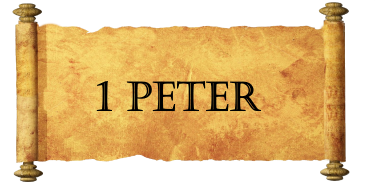 Week ThreeAlways Remember:Your salvation is all _______________________.His _________________.His _________________._________________________________________________________His ________________.Your blessing is ________________________Your opportunity is to bless fellow pilgrims with _________________ and ___________.Your invited to:_________________________________________________._________________________________________________._________________________________________________.God Gives Guarantees:Guarantees shape our _______________________.An inheritance that is ____________________________.An inheritance that is ____________________________.An inheritance that is ____________________________.The location of your inheritance:______________________.______________________.Matthew 6:19-21Live _________________! No matter what.Believers are very ____________________.This life is _____________________.Faith in Christ is the most _____________________.The faith you _____________ is _________________.Like gold, your ____________ and __________ becomes more malleable.It is through faith that you receive the ______________ of your _______. You have not _______________ God, and yet you _______________ Him.The Holy Spirit:__________________ your spiritual ears.__________________ your hard heart.__________________ your faith to Christ.